Energiekonzept PurbachSZENARIO für Energie-Wenden (2050)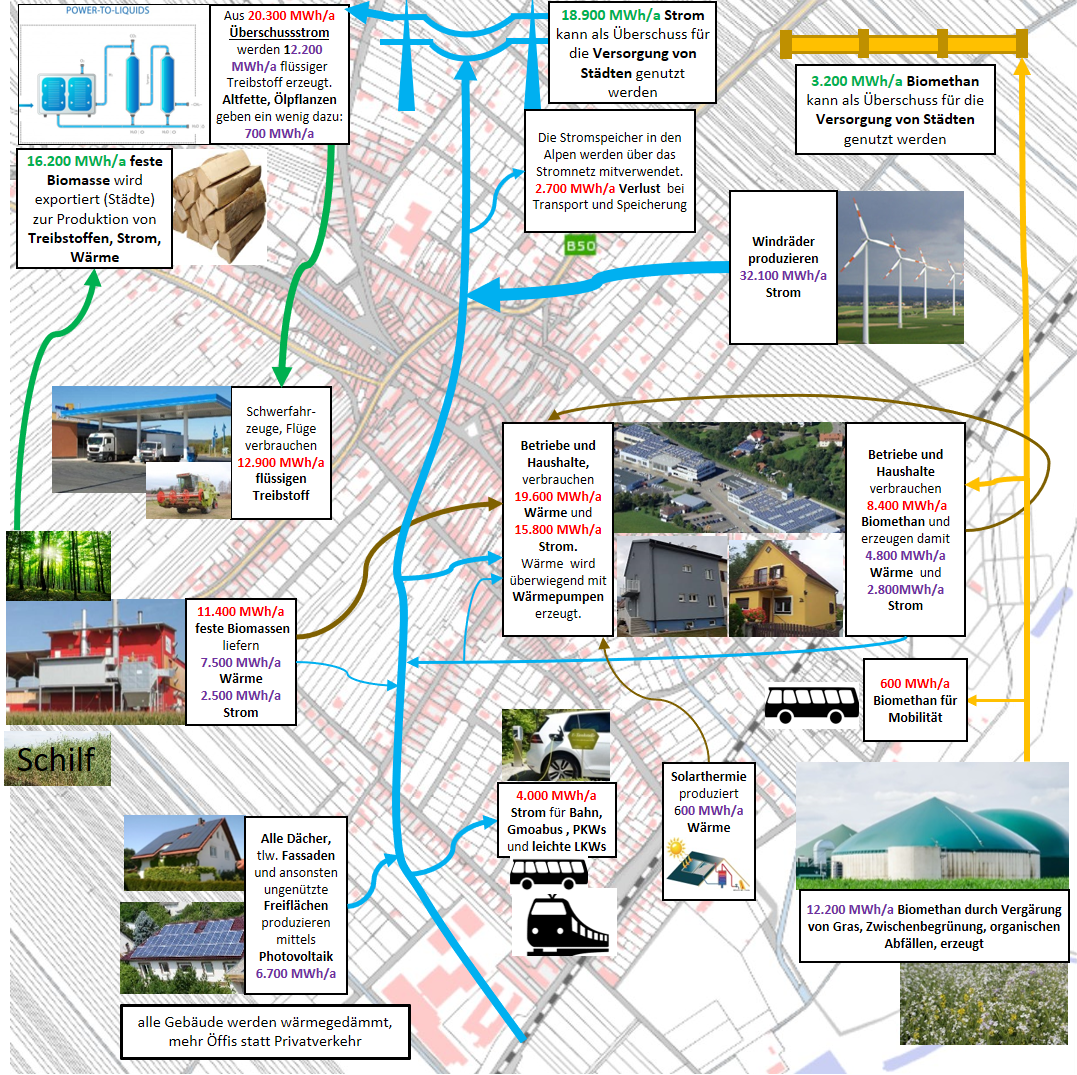 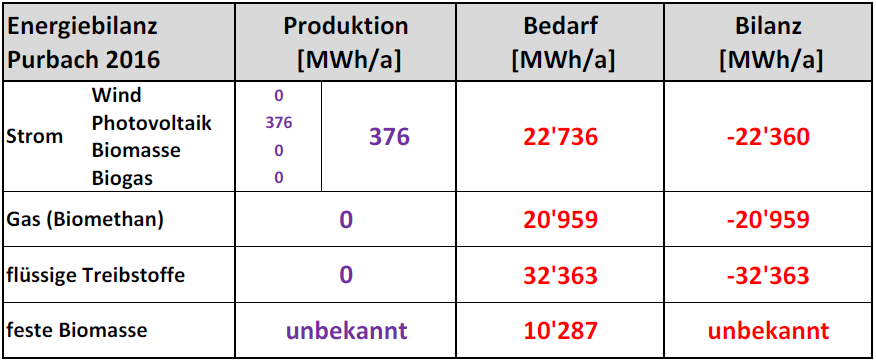 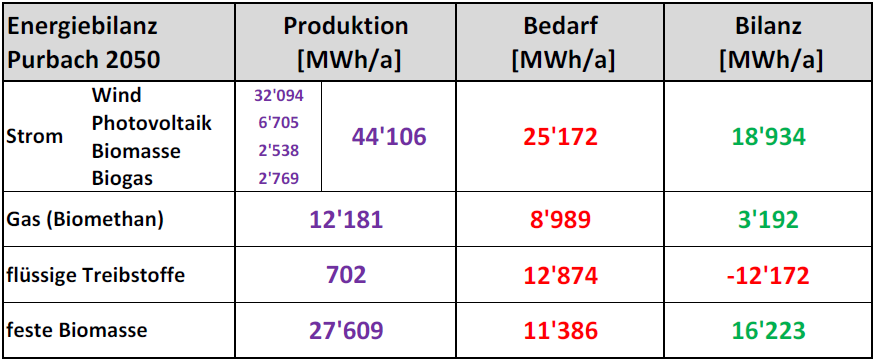 